ОБЩИНСКИ СЪВЕТ – ДУЛОВО, ОБЛ. СИЛИСТРА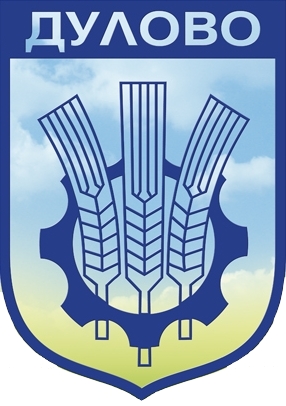 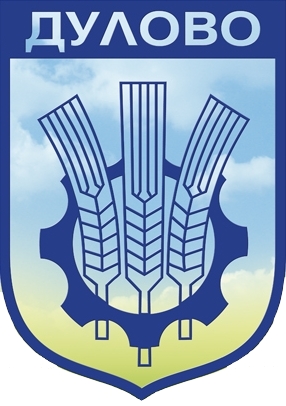 –––––––––––––––––––––––––––––––––––––––––––––––––––––––––––––––––ул. “Васил Левски” № 18                                     тел.: (0864) 2 31 00 ; Факс:(0864) 2 30 207650  Дулово				                 	       e-mail: obs_dulovo@abv.bg     Р Е Ш Е Н И Е   № 603            от  27.08.2019 годиназа  даване мандат и изразяване на позицията на Община Дулово в Общо събрание на Асоциацията по ВиК на област СилистраНа основание чл.21, ал.2 ЗМСМА, в изпълнение на правомощията по чл.21, ал.1, т.15 и т.23 от ЗМСМА, чл.198е, ал.3 и ал.5 от Закона за водите, и чл.5, ал.6, и чл.20, ал.3 от Правилника за организацията и дейността на асоциациите по водоснабдяване и канализация,ОБЩИНСКИЯТ СЪВЕТ РЕШИ:Дава мандат на Кмета на Община Дулово, на заседание на Общото събрание на Асоциацията по ВиК Силистра, свикано на 28.08.2019 г., да изрази позицията на Община Дулово по предварително обявения проект за дневен ред в писмо Изх. № АВК-02-93/19.07.2019 г. на Областния управител на Област Силистра в качеството му на председател на Асоциацията по ВиК в обособената територия, обслужвана от „Водоснабдяване и канализация” ООД – гр. Силистра и да гласува, както следва:По първа точка от дневния ред – „ЗА”;По втора точка от дневния ред - при постъпване на допълнителни въпроси на заседанието, да приеме предложенията към същите, както при необходимост да гласува по негова преценка, с оглед запазване интересите на Община Дулово.При невъзможност кметът на Община Дулово да участва в заседанието на Общото събрание на Асоциацията по ВиК на област Силистра, ОбС Дулово определя за представител на общината г-н ЮКСЕЛ АЛИ ИСМАИЛ – зам.кмет на Община Дулово.Решението е прието на заседание на Общински съвет-Дулово, проведено на 27.08.2019 година, Протокол № 48, по т.1.1. от дневния ред и е подпечатано с официалния печат на Общински съвет-Дулово.Председател на Общински съвет-Дулово: ……/п/ ………………                                        /инж.Сезгин Галиб/ ОБЩИНСКИ СЪВЕТ – ДУЛОВО, ОБЛ. СИЛИСТРА–––––––––––––––––––––––––––––––––––––––––––––––––––––––––––––––––ул. “Васил Левски” № 18                                     тел.: (0864) 2 31 00 ; Факс:(0864) 2 30 207650  Дулово				                 	       e-mail: obs_dulovo@abv.bg     Р Е Ш Е Н И Е   № 604            от  27.08.2019 годиназа отдаване под наем на имоти-частна общинска собственост На основание чл.21, ал.1 т.8   във връзка с чл. 14, ал.1 от Закона за общинската собственост, чл.17, ал.1 от Наредба № 2 за реда на придобиване, управление и разпореждане с общинското имущество,  ОБЩИНСКИЯТ СЪВЕТ РЕШИ:Дава съгласие за отдаване под наем за срок от 3 /три/ стопански години чрез публични явни търгове следните имоти: Поземлен имот с номер 025022 в землището на с. Полковник Таслаково с ЕКАТТЕ 57296, в местността „Кашла гьол“, нива, пета категория на земята, с площ на имота 13,891дка, описан в АЧОС №5859/18.07.2016г. и вписан в Служба по вписвания с вх.рег.№1171/18.07.2016г., при съседни имоти с номера: 025021, 000016, 025005, 000066, при първоначален годишен наем в размер на 534,80лв., стъпка на наддаване в размер на 53,48лв. и депозит в размер на 53,48лв.1.2. Поземлен имот с номер 035074 по картата на възстановена собственост в землището на с.Чернолик, общ.Дулово, в местността „Юртлук“, нива, пета категория на земята, с площ на имота 18,940дка, описан в АЧОС №5773/05.08.2015г. и вписан в Служба по вписвания с вх.рег.№1343/06.08.2015г., при съседни имоти с номера:035133, 035073, 035086, 035107 и 035104, при първоначален годишен наем в размер на 729,19лв., стъпка на наддаване в размер на 72,92лв. и депозит в размер на 72,92лв.1.3. Поземлен имот с номер 000057 по картата на възстановена собственост в землището на с.Чернолик, общ.Дулово, в местността „Коджа анлък“, нива , четвърта категория на земята, с площ на имота 18,975дка, описан в АЧОС №5774/05.08.2015г. и вписан в Служба по вписвания с вх.рег.№1344/06.08.2015г., при съседни имоти с номера: 012034, 012123 и 012035, при първоначален годишен наем в размер на 835,09лв., стъпка на наддаване в размер на 83,50лв. и депозит в размер на 83,50лв.1.4. Поземлен имот с номер 076011 по картата на възстановена собственост в землището на с.Правда, общ.Дулово, в местността „До село“, нива, пета категория на земята, с площ на имота 10,724дка, описан в АЧОС №5585/18.05.2011г. и вписан в Служба по вписвания с вх.рег.№760/30.05.2011г., при съседни имоти с номера:100035, 076010, 076009, 076008, 076007, 076006, 076005, 076004, 076003, 076002, 076001, 000074, при първоначален годишен наем в размер на 412,87лв., стъпка на наддаване в размер на 41,28лв. и депозит в размер на 41,28лв.2. Възлага на кмета на Община Дулово да извърши съответните процедурни действия по отдаването под наем на имотите.Решението е прието на заседание на Общински съвет-Дулово, проведено на 27.08.2019 година, Протокол № 48, по т.1.2. от дневния ред и е подпечатано с официалния печат на Общински съвет-Дулово.Председател на Общински съвет-Дулово: …/п/ …………………                                        /инж.Сезгин Галиб/ ОБЩИНСКИ СЪВЕТ – ДУЛОВО, ОБЛ. СИЛИСТРА–––––––––––––––––––––––––––––––––––––––––––––––––––––––––––––––––ул. “Васил Левски” № 18                                     тел.: (0864) 2 31 00 ; Факс:(0864) 2 30 207650  Дулово				                 	       e-mail: obs_dulovo@abv.bg     Р Е Ш Е Н И Е   № 605            от  27.08.2019 годиназа разпореждане с имот – частна общинска собственост по регулационния план на с.Прохлада  На основание чл.21, ал.1, т.8   и чл.35, ал.3 Закона за общинската собственост, във връзка с чл. 36, ал.1,т.2 от Закона за общинската собственост, чл.30, ал.1 от Наредба № 2 за реда на придобиване, управление и разпореждане с общинското имущество,  ОБЩИНСКИЯТ СЪВЕТ РЕШИ:Дава съгласие да се извърши продажба на 205 кв.м. общинската част от  УПИ ХV-129 (петнадесети с планоснимачен номер сто двадесет и девет), в кв.6 (шести) по регулационния план на с. Прохлада, с обща площ 1300 (хиляда и триста) кв. м., от които 205 кв.м. общинска собственост с АЧОС №1706/11.07.2019г., вписан в Служба по вписванията с вх. рег. №935/12.07.2019г., акт №30, на пазарна цена в размер на 534,40 лв. /петстотин тридесет и четири лева и четиридесет стотинки/ без ДДС при данъчна оценка в размер на 467,40 лв. /четиристотин шестдесет и седем лева и четиридесет стотинки/ на АСЕН НЕЧЕВ РАДЕВ от с.Прохлада – собственик на законно построени сгради в имота.На основание чл.41, ал.2 от Закона за общинската собственост приема  пазарната цена на имота, описана в  т. 1.Възлага на кмета на Община Дулово да извърши съответните процедурни действия по разпореждане с имота. Решението е прието на заседание на Общински съвет-Дулово, проведено на 27.08.2019 година, Протокол № 48, по т.1.3. от дневния ред и е подпечатано с официалния печат на Общински съвет-Дулово.Председател на Общински съвет-Дулово: …/п/ …………………                                        /инж.Сезгин Галиб/ ОБЩИНСКИ СЪВЕТ – ДУЛОВО, ОБЛ. СИЛИСТРА–––––––––––––––––––––––––––––––––––––––––––––––––––––––––––––––––ул. “Васил Левски” № 18                                     тел.: (0864) 2 31 00 ; Факс:(0864) 2 30 207650  Дулово				                 	       e-mail: obs_dulovo@abv.bg     Р Е Ш Е Н И Е   № 606            от  27.08.2019 годиназа разпореждане с имот – частна общинска собственост по регулационния план на с.Колобър  На основание чл.21, ал.1, т.8   и чл.36, ал.1, т.2 Закона за общинската собственост, във връзка с чл. 33 от Закона за собствеността, ОБЩИНСКИЯТ СЪВЕТ РЕШИ:Дава съгласие за прекратяване на съсобственост чрез продажба на 275 квадратни метра общинска собственост от УПИ VI-130, кв.5 по плана за регулация на с. Колобър, целият с площ от 1120 кв. м. /хиляда сто и двадесет кв. метра/, описани в АЧОС:1705/10.07.2019г., вписан в Служба по вписвания с вх.рег. №923/10.07.2019г., акт №24, на пазарна цена от 716,90 лв. /седемстотин и шестнадесет лева и деветдесет стотинки/ без ДДС и данъчна оценка на имота в размер на 627,00 лв. /шестстотин двадесет и седем лева/, на съсобствениците МУХАМЕР БЕЙЗАТ ХАМДИ и ЗЮЛФИЕ ХАМИТ ХАМДИ от с. Колобър.На основание чл.41, ал.2 от Закона за общинската собственост приема пазарната цена на общинската част от имота, описан в т. 1.Възлага на кмета на Община Дулово да издаде заповед и сключи договор за покупко – продажба за общинската част от имота.Решението е прието на заседание на Общински съвет-Дулово, проведено на 27.08.2019 година, Протокол № 48, по т.1.4. от дневния ред и е подпечатано с официалния печат на Общински съвет-Дулово.Председател на Общински съвет-Дулово: …/п/ …………………                                        /инж.Сезгин Галиб/ ОБЩИНСКИ СЪВЕТ – ДУЛОВО, ОБЛ. СИЛИСТРА–––––––––––––––––––––––––––––––––––––––––––––––––––––––––––––––––ул. “Васил Левски” № 18                                     тел.: (0864) 2 31 00 ; Факс:(0864) 2 30 207650  Дулово				                 	       e-mail: obs_dulovo@abv.bg     Р Е Ш Е Н И Е   № 607            от  27.08.2019 годиназа даване съгласие за изграждане на постройка за свързано застрояване на общата граница между  ПИ №24030.501.1866  и ПИ №24030.501.140 по КК и КР на гр. Дулово На основание чл.21, ал.1,т.11 т Закона за местното самоуправление и местната администрация и  чл.131,ал.2, т.3  Закона за устройство на територията, ОБЩИНСКИЯТ СЪВЕТ РЕШИ:Дава съгласие за изграждане на постройка за свързано застрояване на общата граница между общинския ПИ №24030.501.1866 с площ 1100 кв.м., публична общинска собственост по КК и КР на гр. Дулово и ПИ №24030.501.140 собственост на Шенер Джевдет Рафи.Възлага на кмета на общината да извърши последващите, съгласно закона действия по изпълнение на решението.Решението е прието на заседание на Общински съвет-Дулово, проведено на 27.08.2019 година, Протокол № 48, по т.1.5. от дневния ред и е подпечатано с официалния печат на Общински съвет-Дулово.Председател на Общински съвет-Дулово: …/п/ …………………                                        /инж.Сезгин Галиб/ ОБЩИНСКИ СЪВЕТ – ДУЛОВО, ОБЛ. СИЛИСТРА–––––––––––––––––––––––––––––––––––––––––––––––––––––––––––––––––ул. “Васил Левски” № 18                                     тел.: (0864) 2 31 00 ; Факс:(0864) 2 30 207650  Дулово				                 	       e-mail: obs_dulovo@abv.bg     Р Е Ш Е Н И Е   № 608            от  27.08.2019 годиназа приемане на Информация за изпълнението на бюджета на община Дулово и сметките за средства от Европейския съюз за първото шестмесечие на 2019 година На основание чл.21, ал.1, т.6 от ЗМСМА, чл.137, ал.2 от ЗПФ  и чл.40, ал.2  от Наредба № 18 за условията и реда за съставяне на бюджетната прогноза за местните дейности за следващите три години, за съставяне, приемане, изпълнение и отчитане на общинския бюджет, ОБЩИНСКИЯТ СЪВЕТ РЕШИ:ПРИЕМА  Информация за изпълнението на бюджета на община Дулово и сметките за средства от Европейския съюз за първото шестмесечие на  2019 година /неразделна част от настоящото решение/.Решението е прието на заседание на Общински съвет-Дулово, проведено на 27.08.2019 година, Протокол № 48, по т.1.6. от дневния ред и е подпечатано с официалния печат на Общински съвет-Дулово.Председател на Общински съвет-Дулово: …/п/ …………………                                        /инж.Сезгин Галиб/ ОБЩИНСКИ СЪВЕТ – ДУЛОВО, ОБЛ. СИЛИСТРА–––––––––––––––––––––––––––––––––––––––––––––––––––––––––––––––––ул. “Васил Левски” № 18                                     тел.: (0864) 2 31 00 ; Факс:(0864) 2 30 207650  Дулово				                 	       e-mail: obs_dulovo@abv.bg     Р Е Ш Е Н И Е   № 609            от  27.08.2019 годиназа даване съгласие за изграждане на общата граница между ПИ №24030.501.206 и ПИ № 24030.501.207 по КК и КР на гр. ДуловоНа основание чл.21, ал.1,т.11 от Закона за местното самоуправление и местната администрация, чл.131,ал.2, т.3 от Закона за устройство на територията, ОБЩИНСКИЯТ СЪВЕТ РЕШИ:Дава съгласие за изграждане на общата граница между общинския ПИ№24030.501.206 с площ 618 кв.м., частна общинска собственост по КК и КР на гр. Дулово и ПИ №24030.501.207 собственост на Фатмегюл Али Юсуф за построяването на постройка за свързано основно застрояване.Възлага на кмета на общината да извърши последващите, съгласно закона действия по изпълнение на решението.Решението е прието на заседание на Общински съвет-Дулово, проведено на 27.08.2019 година, Протокол № 48, по т.1.7. от дневния ред и е подпечатано с официалния печат на Общински съвет-Дулово.Председател на Общински съвет-Дулово: …/п/ …………………                                        /инж.Сезгин Галиб/ ОБЩИНСКИ СЪВЕТ – ДУЛОВО, ОБЛ. СИЛИСТРА–––––––––––––––––––––––––––––––––––––––––––––––––––––––––––––––––ул. “Васил Левски” № 18                                     тел.: (0864) 2 31 00 ; Факс:(0864) 2 30 207650  Дулово				                 	       e-mail: obs_dulovo@abv.bg     Р Е Ш Е Н И Е   № 610            от  27.08.2019 годиназа допускане  изработване на проект за подробен устройствен план – парцеларен план (ПУП-ПП) за изграждане на директен разпределителен газопровод за ПИ №24030.502.28 по КК и КР на гр. ДуловоНа основание чл.21, ал.1,т.11 от Закона за местното самоуправление и местната администрация, чл.124а, ал.1 от Закона за устройство на територията, ОБЩИНСКИЯТ СЪВЕТ РЕШИ:РАЗРЕШАВА изработване на проект за подробен устройствен план – парцеларен план (ПУП-ПП) за изграждане на директен разпределителен газопровод за ПИ №24030.502.28 по КК и КР на гр. Дулово, общ. Дулово, с трасе минаващо през землищата на с. Окорш, с.Вокил, с.Раздел и с.Черник. ОДОБРЯВА  задание за изработване на проект за ПУП-ПП за ПИ №24030.502.28 по КК и КР на гр. Дулово, общ.Дулово.Решението да се разгласи по реда на чл.124б, ал.2 от ЗУТ с обявление, което се поставя на определените за това места в сградата на общината или кметството, както и на други подходящи места в съответната територия - предмет на плана, и да се публикува на интернет страницата на община Дулово. На основание чл.124б, ал.4 от ЗУТ решението не подлежи на оспорване. Решението е прието на заседание на Общински съвет-Дулово, проведено на 27.08.2019 година, Протокол № 48, по т.1.8. от дневния ред и е подпечатано с официалния печат на Общински съвет-Дулово.Председател на Общински съвет-Дулово: …/п/ …………………                                        /инж.Сезгин Галиб/ ОБЩИНСКИ СЪВЕТ – ДУЛОВО, ОБЛ. СИЛИСТРА–––––––––––––––––––––––––––––––––––––––––––––––––––––––––––––––––ул. “Васил Левски” № 18                                     тел.: (0864) 2 31 00 ; Факс:(0864) 2 30 207650  Дулово				                 	       e-mail: obs_dulovo@abv.bg     Р Е Ш Е Н И Е   № 611            от  27.08.2019 годиназа разпореждане с имот – частна общинска собственост по регулационния план на с.Вокил, общ.ДуловоНа основание чл. 21, ал.1 т.8 от ЗМСМА, чл.35, ал.3, във вр. с чл.36, ал.1, т.2 от ЗОС и чл.30, ал.1 от Наредба № 2 за реда на придобиване, управление и разпореждане с общинското имущество,  ОБЩИНСКИЯТ СЪВЕТ РЕШИ:Дава съгласие да се извърши продажба на 445 кв.м. от следния недвижим имот частна общинска собственост на собственика на законно построените сгради – МЕХМЕД САЛИ ИБРЯМ от с. Вокил:	УПИ ХVII-218 (седемнадесети с планоснимачен номер двеста и осемнадесети), в кв.11 (единадесети) по регулационния план на с. Вокил, с обща площ 1415 (хиляда четиристотин и петнадесет) кв. м., описан в АЧОС №1708/22.07.2019г., вписан в Служба по вписванията с вх. рег. №975/22.07.2019г., акт №56, при пазарна цена в размер на 2022,52 лв. без ДДС /две хиляди двадесет и два лева и петдесет и две стотинки/ и данъчна оценка в размер на 1817,80 лв. /хиляда осемстотин и седемнадесет лева и осемдесет стотинки/.На основание чл.41, ал.2 от Закона за общинската собственост приема  пазарната цена на имота, описана в  т. 1.Възлага на кмета на Община Дулово да извърши съответните процедурни действия по разпореждане с имота.Решението е прието на заседание на Общински съвет-Дулово, проведено на 27.08.2019 година, Протокол № 48, по т.1.9. от дневния ред и е подпечатано с официалния печат на Общински съвет-Дулово.Председател на Общински съвет-Дулово: …/п/ …………………                                        /инж.Сезгин Галиб/ ОБЩИНСКИ СЪВЕТ – ДУЛОВО, ОБЛ. СИЛИСТРА–––––––––––––––––––––––––––––––––––––––––––––––––––––––––––––––––ул. “Васил Левски” № 18                                     тел.: (0864) 2 31 00 ; Факс:(0864) 2 30 207650  Дулово				                 	       e-mail: obs_dulovo@abv.bg     Р Е Ш Е Н И Е   № 612            от  27.08.2019 годиназа подпомагане на нуждаещи се лица с влошено здравословно състояние  и нисък социален статус  На основание чл.21, ал.1 т.23 от Закона за местно самоуправление и местна администрация, ОБЩИНСКИЯТ СЪВЕТ РЕШИ:Отпуска еднократна финансова помощ от бюджета на общината § 42-14 „Обезщетения и помощи с решение на ОбС” в размер на  1 000 /хиляда/лв.  за подпомагане на лица с нисък социален статус и влошено здравословно състояние,  трайни увреждания или доказана степен на инвалидност, на пострадали от бедствия, аварии,  пожари, както следва: Ашкън Расим Мюстеджеб – с.Поройно, общ.Дулово                        -  1 000/хиляда/лв.Решението е прието на заседание на Общински съвет-Дулово, проведено на 27.08.2019 година, Протокол № 48, по т.2. от дневния ред и е подпечатано с официалния печат на Общински съвет-Дулово.Председател на Общински съвет-Дулово: ……/п/ ………………                                        /инж.Сезгин Галиб/ 